Responsável Técnico:-------------------------------------------José Francisco Blanco BertoloPresidente-------------------------------------------Francineuma Alves de SousaAssistente SocialCRESS 63167                                                           RELATÓRIOS DE ATIVIDADES                                                           RELATÓRIOS DE ATIVIDADES                                                           RELATÓRIOS DE ATIVIDADES                                                           RELATÓRIOS DE ATIVIDADESÓRGÃO EXECUTOR:Associação dos Legionários de CristoCOMPLEXIDADE DA PROTEÇÃO SOCIAL: BásicaCOMPLEXIDADE DA PROTEÇÃO SOCIAL: BásicaCOMPLEXIDADE DA PROTEÇÃO SOCIAL: BásicaMÊS DE REFERÊNCIA: JANEIROMÊS DE REFERÊNCIA: JANEIROMÊS DE REFERÊNCIA: JANEIROMÊS DE REFERÊNCIA: JANEIRODescrição do Serviço/ BenefícioPúblico AlvoNº de AtendidosNº de AtendidosDescrição do Serviço/ BenefícioPúblico AlvoServiço de Convivência e Fortalecimento de Vínculo Crianças e adolescentesProgramada150Serviço de Convivência e Fortalecimento de Vínculo Crianças e adolescentesExecutada135O mês de Janeiro foi realizado reuniões com Assistente Social, Pedagoga, Psicóloga, Orientadores e o Presidente da Instituição.Foi apresentado o PLANO DE TRABALHO 2021, com o objetivo de criar estratégia para atividades remotas, e melhorias no  prédio.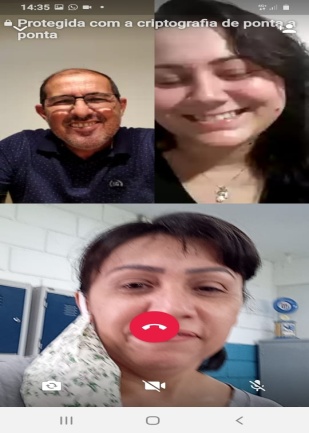 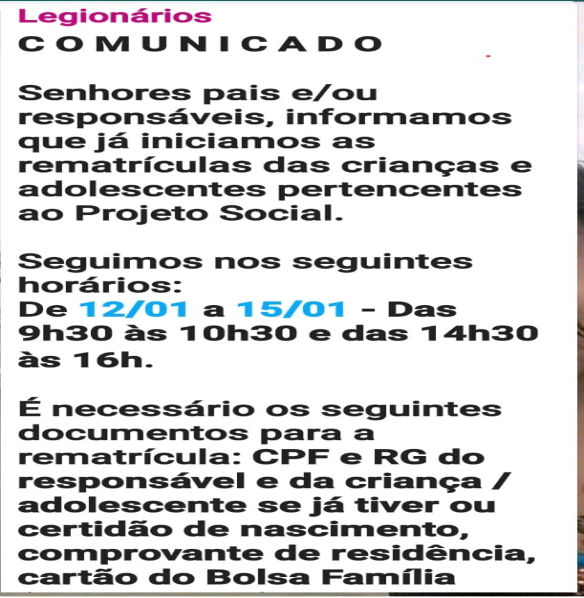 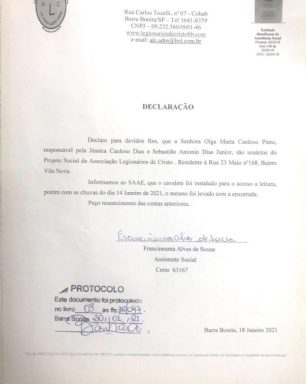 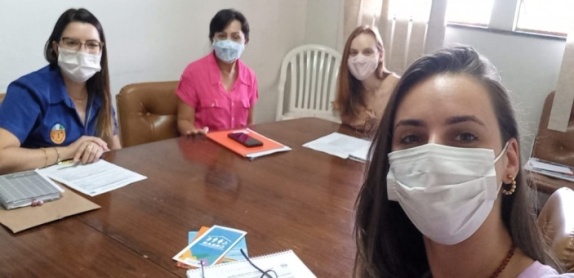 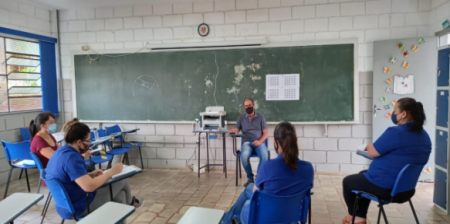 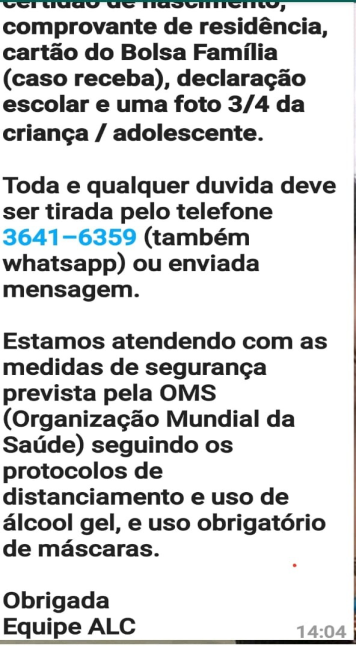 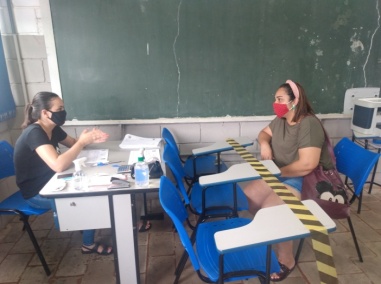 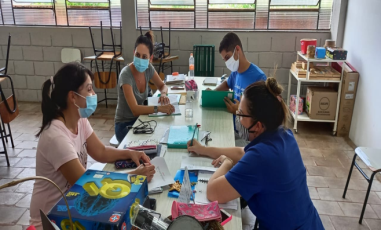 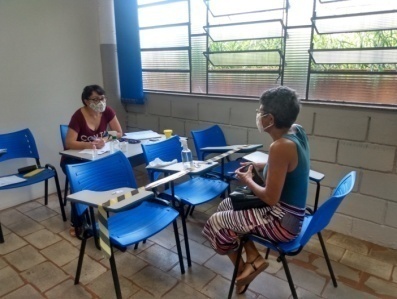 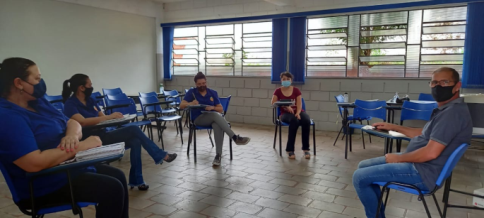 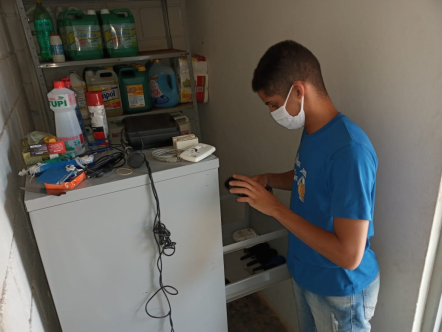 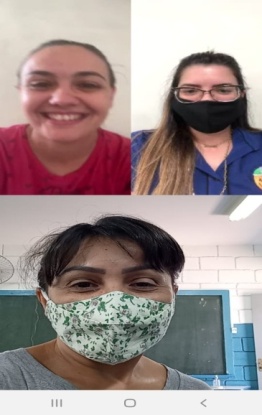 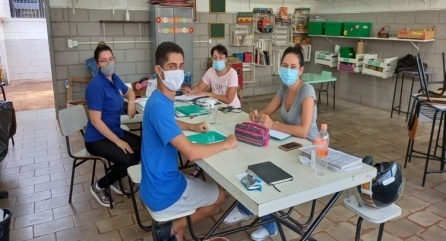 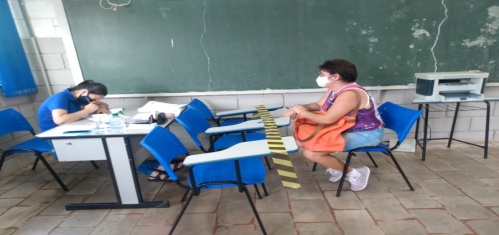 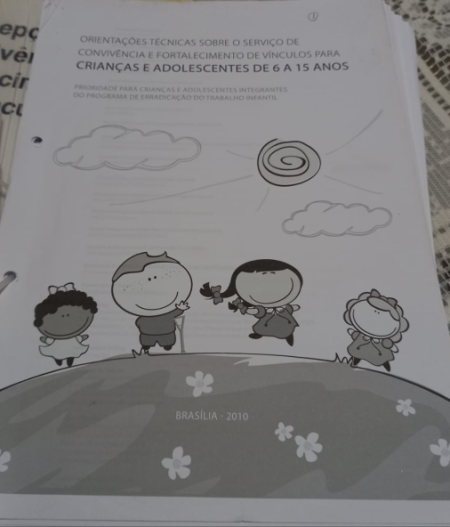 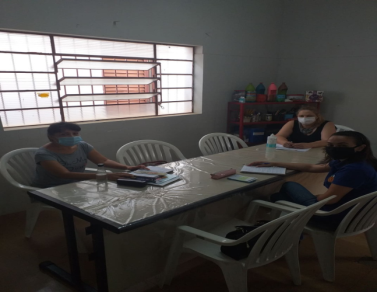 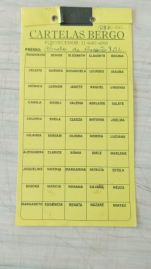 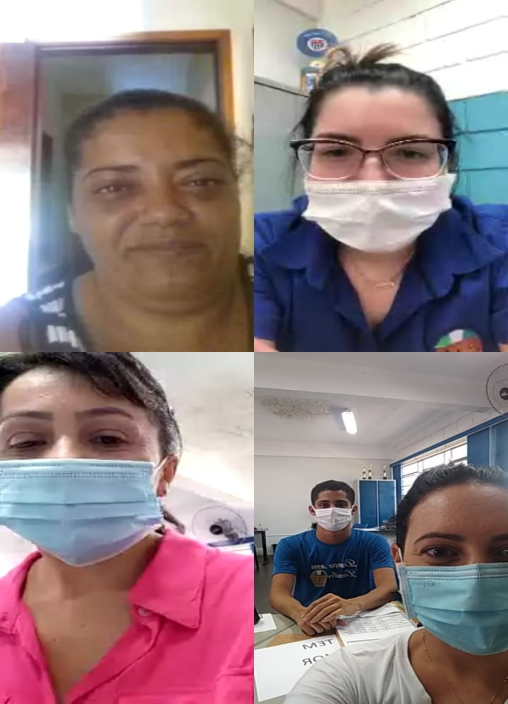 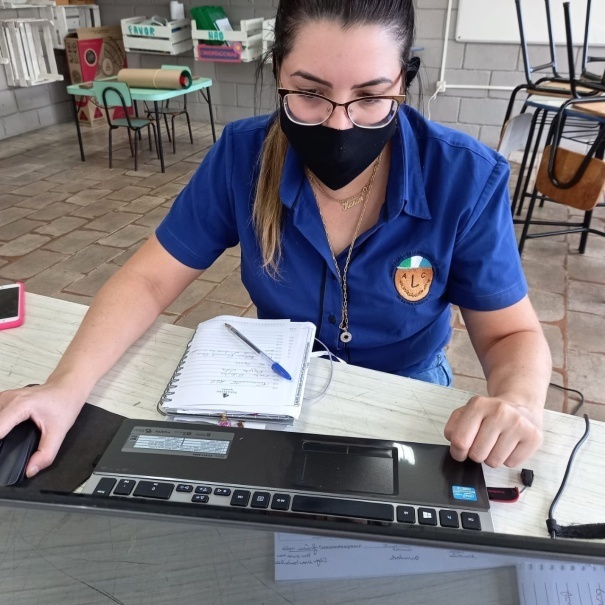 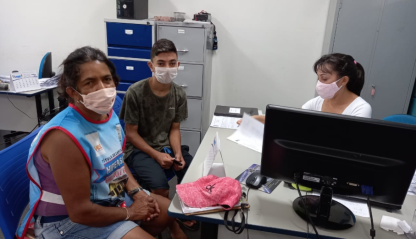 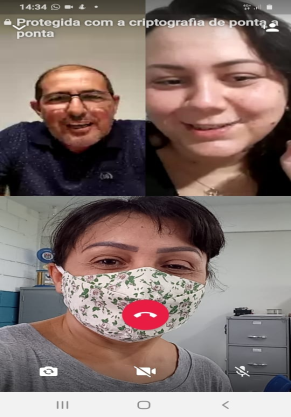 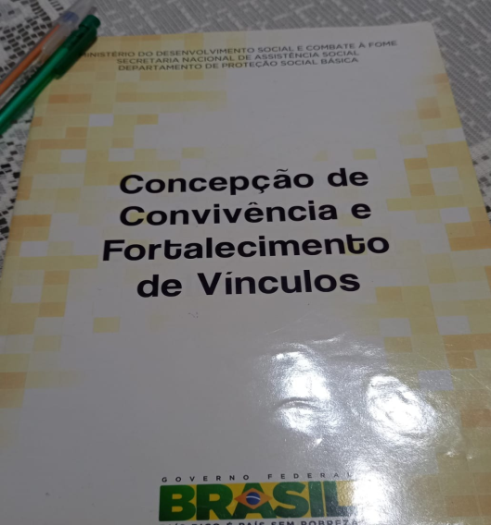 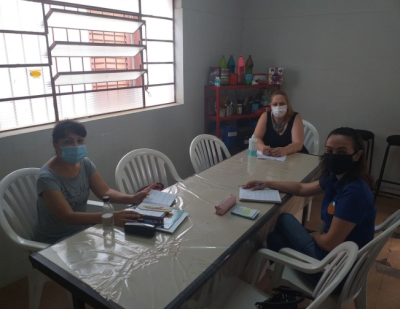 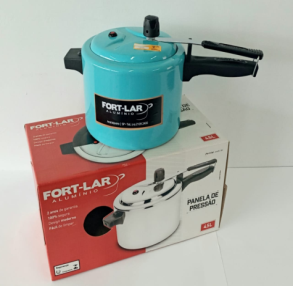 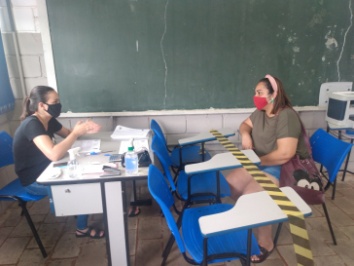 